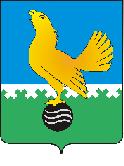 Ханты-Мансийский автономный округ-Юграмуниципальное образованиегородской округ город Пыть-ЯхАДМИНИСТРАЦИЯ ГОРОДАП О С Т А Н О В Л Е Н И ЕО создании Координационного совета по внедрению и реализации Всероссийского физкультурно-спортивного комплекса «Готов к труду и обороне» (ГТО) в муниципальном городской округй город  Пыть-ЯхВ целях координации деятельности по внедрению и реализации Всероссийского физкультурно-спортивного комплекса «Готов к труду и обороне» (ГТО) на территории муниципального образования городской округ город Пыть-Ях , плана мероприятий по поэтапному внедрению Всероссийского физкультурно-спортивного комплекса «Готов к труду и обороне» (ГТО), в соответствии с Указом Президента Российской Федерации от 24.03.2014 № 172 «О Всероссийском физкультурно-спортивном комплексе «Готов к труду и обороне" (ГТО), распоряжением Правительства Российской Федерации от 30.06.2014 № 1165-р «О плане мероприятий по поэтапному внедрению Всероссийского физкультурно-спортивного комплекса «Готов к труду и обороне» (ГТО): 1.	Создать Координационный совет по внедрению и реализации Всероссийского физкультурно-спортивного комплекса «Готов к труду и обороне» (ГТО) в муниципальном образовании городской округ город Пыть-Ях.2.	Утвердить: 2.1.	Положение о Координационном совете по внедрению и реализации Всероссийского физкультурно-спортивного комплекса «Готов к труду и обороне» (ГТО) в муниципальном образовании городской округ город Пыть-Ях (приложение №1).2.2.	Состав Координационного совета по внедрению и реализации Всероссийского физкультурно-спортивного комплекса «Готов к труду и обороне» (ГТО) в муниципальном образовании городской округ город Пыть-Ях (приложение №2).3.	Отделу по наградам, связям с общественными организациями и СМИ управления делами (О.В. Кулиш) опубликовать постановление в печатном средстве массовой информации «Официальный вестник».4.	Отделу по информационным ресурсам (А.А. Мерзляков) разместить постановление на официальном сайте администрации города в сети Интернет.5.	Настоящее постановление вступает в силу после его официального опубликования.6.	Контроль за выполнением постановления возложить на заместителя главы города (направление деятельности - социальная сфера).И.о.главы города  Пыть-Яха                                                             А.Ф.ЗолотухинПриложение № 1к постановлению администрациигорода Пыть-ЯхаПОЛОЖЕНИЕ о Координационном совете по внедрению и реализации Всероссийского физкультурно-спортивного комплекса «Готов к труду и обороне» (ГТО) в муниципальном образовании городской округ город Пыть-Ях1.	Общие положения 1.1.	Координационный совет по внедрению и реализации Всероссийского физкультурно-спортивного комплекса «Готов к труду и обороне» (ГТО) в муниципальном образовании городской округ город Пыть-Ях (далее - координационный совет) является постоянно действующим совещательным органом, обеспечивающим решение вопросов, касающихся внедрения и реализации Всероссийского физкультурно-спортивного комплекса «Готов к труду и обороне».1.2.	Координационный совет в своей деятельности руководствуется Конституцией Российской Федерации, Указом Президента Российской Федерации от 24 марта . № 172 «О Всероссийском физкультурно-спортивном комплексе «Готов к труду и обороне" (ГТО)», Уставом муниципального образования городской округ город Пыть-Ях, а также настоящим Положением.1.3.	Настоящее Положение устанавливает общие правила организации деятельности Координационного совета по реализации его полномочий.1.4.	Организационное обеспечение деятельности Координационного совета осуществляет отдел по физической культуре и спорту администрации муниципального образования городской округ город Пыть-Ях.2.	Основные задачи Координационного советаОсновными задачами Координационного совета являются:2.1.	Разработка и утверждение порядка организации и проведения мероприятий по выполнению нормативов Всероссийского физкультурно-спортивного комплекса «Готов к труду и обороне» (ГТО) среди обучающихся образовательных организаций и работников организаций, расположенных на территории муниципального образования городской округ город Пыть-Ях.2.2.	Содействие обеспечению деятельности центров тестирования по выполнению видов испытаний (тестов), нормативов, требований к оценке уровня знаний и умений в области физической культуры и спорта для всех групп населения.3.	Организация деятельности Координационного совета3.1.	Координационный совет осуществляет свою деятельность в соответствии с планом работы, проект которого рассматривается на заседании Координационного совета и утверждается его председателем. План составляется и утверждается на один календарный год.3.2.	Члены Координационного совета принимают участие в подготовке и решении вопросов внедрения Всероссийского физкультурно-спортивного комплекса «Готов к труду и обороне» (ГТО) в муниципальном образовании  городской округ  город  Пыть-Ях.3.3.	Проект повестки дня заседания Координационного совета уточняется в процессе подготовки к очередному заседанию и предоставляется на утверждение председателю координационного совета не менее чем за 5 дней до даты проведения заседания.3.4.	Председателю Координационного совета не позднее чем за 5 дней до даты проведения заседания предоставляются следующие материалы:-	аналитическая справка по рассматриваемому вопросу;-	тезисы выступления основного докладчика;-	тезисы выступлений содокладчиков;-	проект решения по рассматриваемому вопросу с указанием исполнителей поручений и сроков исполнения;-	предложения по составу приглашенных на заседание Координационного совета лиц.3.5.	Контроль за качеством и своевременностью подготовки и предоставления материалов для рассмотрения на заседаниях Координационного совета осуществляется секретарем Координационного совета.3.6.	В случае не предоставления материалов, указанных в пунктах 3.3, 3.4 в срок, вопрос, по решению председателя Координационного совета, может быть снят с рассмотрения либо перенесен для рассмотрения на другом заседании.3.7.	Утвержденный председателем Координационного совета проект решения, повестка заседания и соответствующие материалы раздаются членам Координационного совета и участникам заседания на заседании.3.8.	Заседания Координационного совета проводятся не реже одного раза в полугодие. В случае необходимости по решению председателя Координационного совета могут проводиться внеочередные заседания.3.9.	Заседание Координационного совета считается правомочным, если на нем присутствует более половины его членов.3.10.	Заседание проводит председатель Координационного совета, который:-	ведет заседание Координационного совета;-	организует обсуждение вопросов повестки дня заседания Координационного совета;-	организует обсуждение поступивших от членов Координационного совета замечаний и предложений по проекту решения;-	предоставляет слово для выступления членам Координационного совета, а также приглашенным лицам в порядке очередности поступивших заявок.3.11.	При голосовании член Координационного совета имеет один голос и голосует лично.3.12.	Член Координационного совета, не согласный с принятым Координационным советом решением, вправе на заседании, на котором было принято указанное решение, после голосования довести до сведения членов Координационного совета особое мнение, которое вносится в протокол. Особое мнение, изложенное в письменной форме, прилагается к протоколу заседания Координационного совета.3.13.	Решения Координационного совета принимаются открытым голосованием простым большинством голосов присутствующих на заседании членов Координационного совета. В случае проведения голосования по рассматриваемому вопросу председатель голосует последним. При равенстве голосов решающим является голос председателя Координационного совета.3.14.	Решения Координационного совета рассылаются членам Координационного совета, а также организациям и должностным лицам по списку, утвержденному председателем Координационного совета, в трехдневный срок после подписания протокола.3.15.	Контроль исполнения поручений, содержащихся в решениях Координационного совета, осуществляет секретарь Координационного совета.3.16.	Председатель Координационного совета определяет сроки и периодичность представления ему результатов контроля исполнения поручений.3.17.	Решения Координационного совета носят рекомендательный характер.3.18.	В случае отсутствия председателя Координационного совета его обязанности исполняет заместитель председателя Координационного совета. 4.	Состав Координационного совета4.1.	Состав Координационного совета утверждается постановлением администрации города Пыть-Яха.В состав Координационного совета включаются (по согласованию) представители органов местного самоуправления города Пыть-Яха, учреждений физической культуры и спорта, образовательных организаций, органов управления образованием, СМИ, заинтересованных общественных организаций и др.4.2.	В состав Координационного совета входят председатель, заместитель председателя, ответственный секретарь, члены совета.4.3.	Председателем Координационного совета является заместитель главы города, курирующий вопросы социальной сферы.Функции председателя Координационного совета:-	планирование, организация деятельности и ведение заседаний Координационного совета;	-	осуществление контроля за исполнением принятых решений.4.4.	В отсутствие председателя Координационного совета его полномочия осуществляет заместитель.4.5.	Ответственным секретарём Координационного совета является один из его членов, который выполняет следующие функции:-	обеспечение организационных условий работы Координационного совета;-	своевременное извещение членов  Координационного совета о повестке дня предстоящего заседания и ознакомление с материалами заседания;-	подготовка материалов к обсуждению на заседании  Координационного совета;-	ведение протоколов заседаний  Координационного совета.4.6.	Координационный совет осуществляет свою деятельность в соответствии с планом, утверждённым Координационным советом.5.	Права и обязанности членов  Координационного совета5.1.	Члены Координационного совета имеют право:-	своевременно получать из Центра тестирования по выполнению испытаний (тестов) Всероссийского физкультурно-спортивного комплекса «Готов к труду и обороне» (ГТО) необходимые нормативные правовые акты, документацию и материалы по направлениям реализации плана ВФСК ГТО;	-	запрашивать и получать в установленном порядке необходимые дополнительные сведения от федеральных органов государственной власти, органов местного самоуправления, общественных организаций (объединений), а также от должностных лиц для принятия решений по направлениям реализации плана ВФСК ГТО;	-	приглашать на свои заседания должностных лиц органов местного самоуправления, представителей общественных организаций (объединений) и других организаций;	-	вносить предложения по совершенствованию деятельности Координационного совета;	-	направлять своих представителей для участия в совещаниях (конференциях, семинарах) по проблемам, связанным с выработкой и реализацией государственной политики в области физической культуры, спорта, проводимых федеральными органами государственной власти, органами государственной власти ХМАО-Югры, органами местного самоуправления, общественными организациями (объединениями) и другими организациями.	5.2.	Члены  Координационного совета обязаны руководствоваться в своей деятельности требованиями нормативных правовых актов, регламентирующих реализацию плана ВФСК ГТО, профессиональными и этическими нормами; участвовать в заседаниях Координационного совета.Приложение № 2к постановлению администрациигорода Пыть-ЯхаСостав Координационного совета по внедрению и реализации Всероссийского физкультурно-спортивного комплекса «Готов к труду и обороне» (ГТО) в муниципальном образовании городской округ город Пыть-Яхзаместитель главы города Пыть-Яха (курирующий вопросы социальной сферы), председатель координационного советаначальник отдела физической культуры и спорта администрации города Пыть-Яха, заместитель председателя  координационного совета директор департамента образования и молодежной политики администрации города  Пыть-Яха, заместитель председателя координационного совета директор муниципального автономного учреждения «Спортивный комплекс», ответственный секретарь регионального координационного совета депутат Думы города Пыть-Яха(по согласованию)председатель городского общественного совета по физической культуре и спортуглавный специалист отдела по физической культуре и спорту администрации города Пыть-Яхаглавный врач БУ «Пыть-Яхская окружная клиническая больница»директор муниципального бюджетного образовательного учреждения средняя образовательная школа №1директор муниципального бюджетного образовательного учреждения средняя образовательная школа №2директор муниципального бюджетного образовательного учреждения средняя образовательная школа №4директор муниципального бюджетного образовательного учреждения средняя образовательная школа №5директор муниципального бюджетного образовательного учреждения средняя образовательная школа №6директор муниципального бюджетного образовательного учреждения «Комплекс средняя образовательная школа – Детский сад»директор муниципального бюджетного учреждения спортивная школадиректор муниципального бюджетного учреждения спортивная школа олимпийского резерва